Sheet # 1Immunology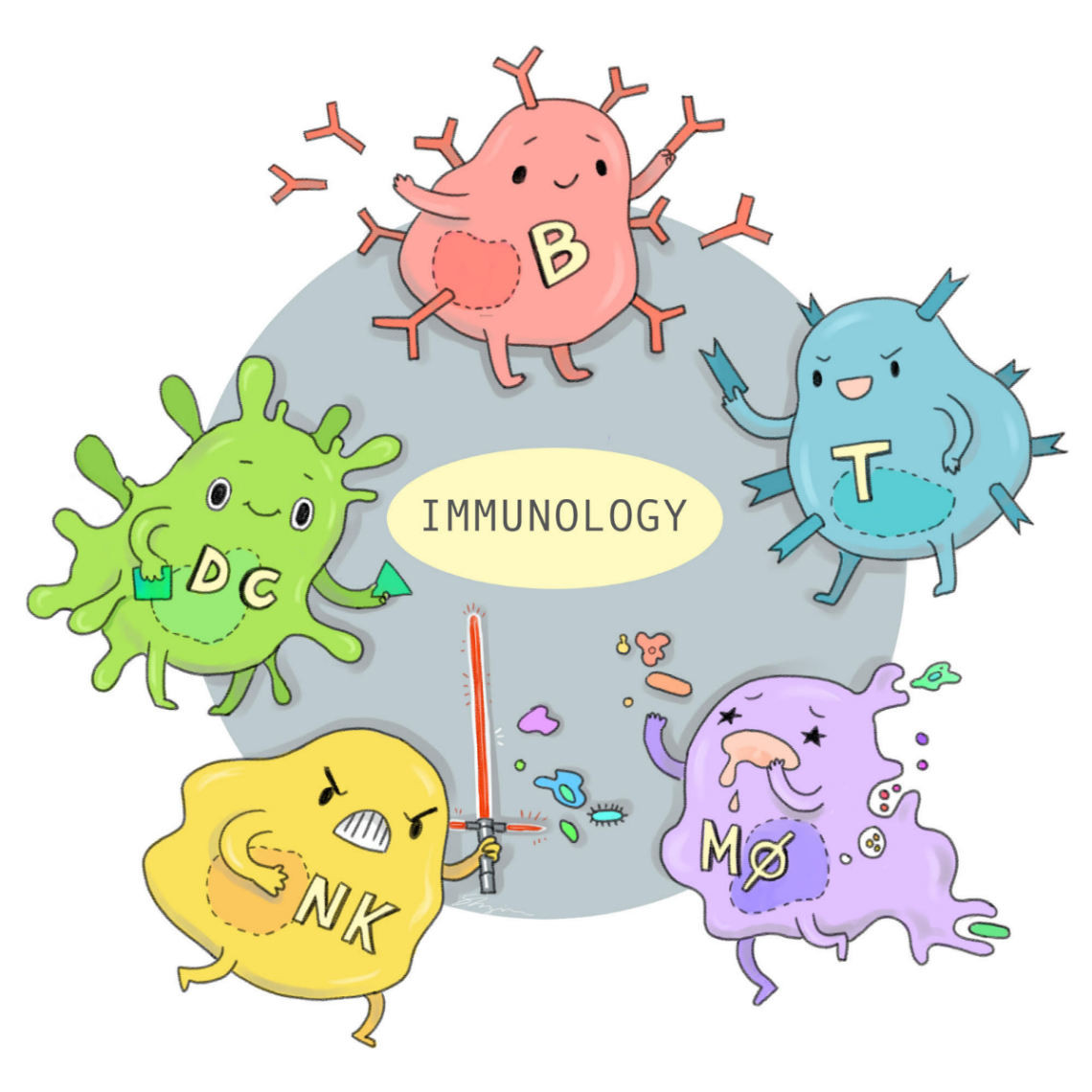 By :  Tasnim Badwan  &  Raghad DweedarSlides are included .If you come by any mistake (whether it be spelling, grammatical or scientific) while browsing this sheet, kindly report it to the academic team 2023od@gmail.com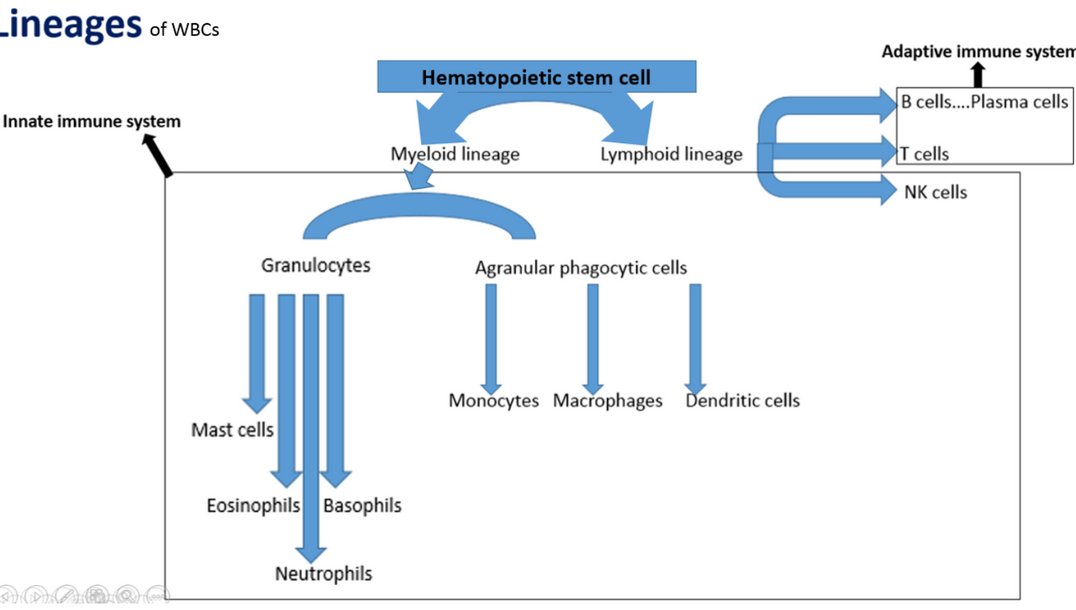 The immune system is composed of two main component :Innate immune system  maily composed of All myeloid cellsNatural killer cells Adaptive immune systemT cellsB cellsNotes: you have to remember three important words related to the adaptive immune system (mainly acting in it) LymphocytePlasma cellsAntibodies (Ig)2-The major two phagocytic cells are related to the innate immune system.3- There is an overlab between the adaptive and the innate immune system and depend on each other .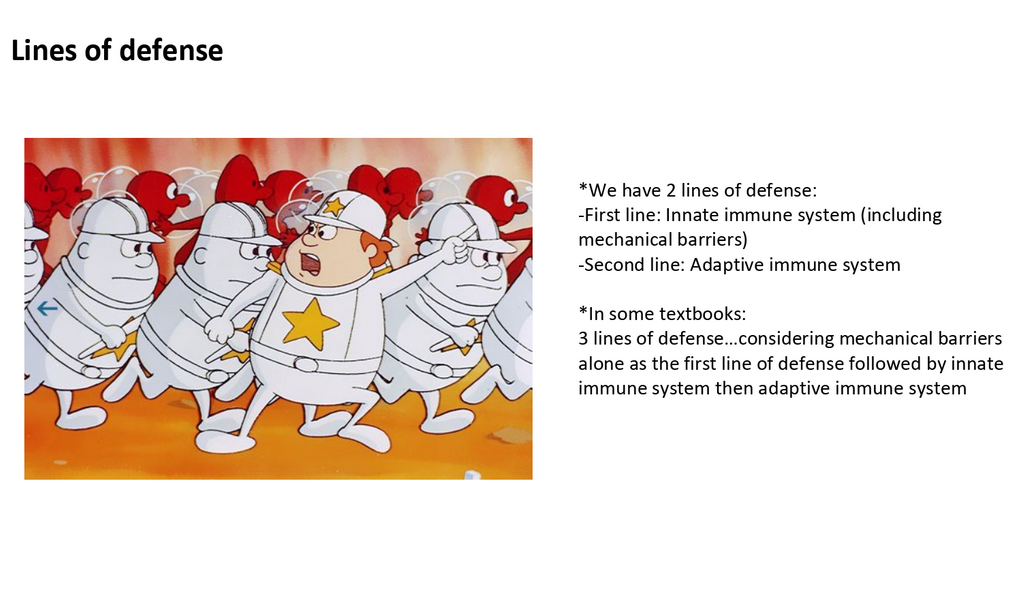 Multipotential hematopoietic stem cells  : all cells derived from those are hematopoieticIn adult there is specialized stem cells in the bone morrow which give rise to all blood cells generally divided into 2 categories :Lymphoid lineage gives : WBCs Myeloid lineage : give RBCs , platelet(from megakaryocytes) , WBCs So WBCs are derived from lymphoid which give  T, B lymphocyte , natural killer cells  and myeloid  which give all other types of WBCs .All WBCs derived from myloid are able to do phagocytosis(even mast cells).Mast cells تقابل basophils The most important phagocytic cells are neutrophils & macrophages .Plasma cell is the B lymphocyte when it secrets the antibody .Antibody=IG = B cell receptor ; when the B cell is made it has receptor called B cell receptor (BCR) , then when  it mature thus called plasma cell BCR are released from its surface and called IgPlasma cells = antibody secreting B lymphocytes.The innate immune system :Innate immune system = “natural” = “native. is the first line defense and its cells are already exist in the body before microbes enter the body and fights mainly against microbial products or died cells in destroyed tissue .Mechanism: ready to fight infection before its occurrence Do not distinguishes fine differences between microbes .(not specific to every change)e.g: neutrophils has limited numbers of types of receptor and each type has the ability to recognize a group of pathogens wich has some differences  from each other so in the innate immune system has lesser diversity since all the neutrophils in one body have the same genetic code and lesser specificity same response with repetition The mechanical barrier ( skin , mucosa )is part of The innate immune sys.Note :Lippincott book classify the mecganical barrier as a separate third division of immune sys . What we mean by germline?The neutrophils  during their life spans (from the day they were  made in the bone marrow and went to the blood until they’re dead ) they have the same genetic material.So producing  of receptors by neutrophils depends on the genetic material ,the types of receptors on  their surfaces are the same in all neutrophils and there are no others .All of  the neutrophils which exist  in the body are the same in one human .neutrophils  during their  life span will  NOT differ from other neutrophils in genetic material and it will make the same receptors that have the same properties  .The genetic material of all neutrophils are preserve and don’t change .Germline immune system>>>>innate systemThe adaptive immune system is NOT Germline .For example :Hematopoietic stem cell produce lymphocytes (in the beginning ,it was immature lymphocyte, then it will be mature ) the genetic material of  immature lymphocytes will change                  by somatic recombination (genetic  rearrangement)The DNA of immature lymphocytes is cut in some regions  and  joined  to the other parts of it  .Suppose that hematopoietic stem cell produced 5 immature lymphocytes (in the beginning ,the genetic material are same in all of them ,then each one of them randomly has somatic recombination (remove parts of DNA then join the others) after that ,they will be mature  and each one of them gives clones )Each one of these cells will specialize to have specialized receptor (BCR;B cell receptor ) and special antibody (when it will become plasma cell) Either lymphocytes were B or T lymphocyte  ,they will undergo to this process.In lymphocyte we care about only one receptor to one  specific antigen , unlike the neutrophil that has a lot of receptors for a lot of antigen  .According to this process(genetic recombination ),the diversity will happen significantly .the immune competent person  has a sufficient diversity in lymphocytic receptors that if any antigen enters to his/her body ,he/she has the receptor that fits this antigen .  بسبب التنوع الهائل في هذا النظام فإن اي مولد ضد يدخل على الجسم لابد له ان يجد جسم مضاد مناسب له ومتخصص كفاية له وحده  فقطط.Adaptive system has high specificity and diversityThis diversity occurs before microbial enteryThe  genetic  recombination will repeat for each hematopoiesis not on time in the life .the  producing  of T lymphocyte will stop in a certain stage of life but producing of  B lymphocyte won’t stop . if the antigen differs slightly from the antibody ,the antibody will not join with antigen (high specificity )adaptive immune system::مع تكرار  stimulous ال performance بسير افضل  (Faster & stronger and memory )specific molecule that will be attacked by specific receptor in adaptive immune system.Acquired immune system is NOT Germline because the changes(genetic recombination) occur after the creation of lymphocytes  .Antigen is related to the adaptive system.Lymphoid organs:There are factories in the body that produce the lymphocyte(primary and secondary lymphoid organs).Primary lymphoid organs are also called generative lymphoid organs: the production of lymphocytes occur in them(bone marrow:produces all types of blood cells and thymous)T lymphocytes are produced  in bone marrow and complete in the thymus gland .B lymphocytes are produced  in bone marrow .Secondary lymphoid organs :are organs or tissues where the reaction between lymphocytes and antigen occurs(lymph nodes ,spleen ,mucosal associated  lymphoid tissue (MALT),cutaneous lymphoid tissue ).The lymphocytes produced in bone marrow and concentrated  in the Secondary lymphoid organs mainly(because the lymphocytes circulate with the blood).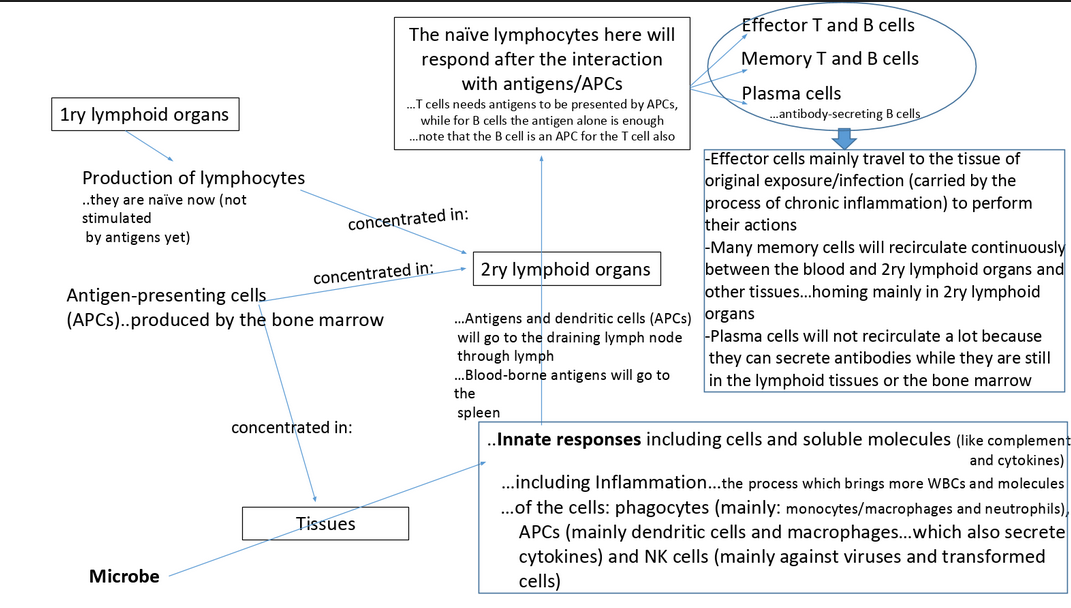 Primary lymphoid organsPrimary lymphoid organsBefor birth 	After birth Yolk sac ,fetus spleen and fetus liverBone marrow and thymus 